ПРОЕКТ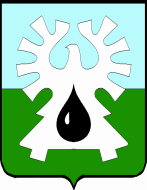 МУНИЦИПАЛЬНОЕ ОБРАЗОВАНИЕ ГОРОД УРАЙХАНТЫ-МАНСИЙСКИЙ АВТОНОМНЫЙ ОКРУГ - ЮГРАДУМА ГОРОДА УРАЙРЕШЕНИЕ      от __________ года                                                        	  	         № _____О внесении изменений в бюджет городского округа город Урай на 2017 год и на плановый период 2018 и 2019 годовРассмотрев представленный главой города Урай проект решения Думы города Урай «О внесении изменений в бюджет городского округа город Урай на 2017 год и на плановый период 2018 и 2019 годов», Дума города Урай решила: Внести в решение Думы города Урай от 22.12.2016 №36 «О бюджете городского округа город Урай на 2017 год и на плановый период 2018 и 2019 годов» (в редакции решений Думы города Урай от 21.02.2017 №4, от 09.06.2017 №37, от 10.08.1017 №51) следующие изменения: В части 1 статьи 1:а) в пункте 1 цифры «2 699 407,5» заменить цифрами «2 995 048,9»; цифры «1 971 633,0» заменить цифрами «2 225 112,5»; после цифр «1.3» дополнить цифрами «,1.4»;б) в пункте 2 цифры «3 002 334,7» заменить цифрами «3 211 749,8»;в) в пункте 3 цифры «302 927,2» заменить цифрами «216 700,9».2) В статье 4:а) в части 1 в пункте 1 после цифр «6.3» дополнить цифрами «,6.4»;б) в части 1 в пункте 2 после цифр «7.3» дополнить цифрами «,7.4»;в) в части 2 в пункте 1 после цифр «8.3» дополнить цифрами «,8.4»;г) в части 2 в пункте 2  после цифр «9.3» дополнить цифрами «,9.4»;д) в части 3 в пункте 1 после цифр «10.3» дополнить цифрами «,10.4»;е) в части 3 в пункте 2 после цифр «11.3» дополнить цифрами «,11.4»;ж) в части 4 в пункте 1 после цифр «12.3» дополнить цифрами «,12.4»;з) в части 4 в пункте 2  после цифр «13.3» дополнить цифрами «,13.4»;и) в части 5 в пункте 1 после цифр «14.3» дополнить цифрами «,14.4»;к) в части 5 в пункте 2 после цифр «15.1» дополнить цифрами «,15.2»;л) в части 6 в пункте 1 цифры «106 013,5» заменить цифрами «93 264,0».м) в части 7 в пункте 1 цифры «1 886 545,3» заменить цифрами «2 156 509,0».н) в части 8 в пункте 1 цифры «92 056,9» заменить цифрами «83 390,4».3) В статье 6:а) в части 5 после цифр «18.3» дополнить цифрами «,18.4»;б) в части 6 после цифр «19.2» дополнить цифрами «,19.3»;в) часть 7 считать утратившей силу.4) Пункт 3 части 2 статьи 7 изложить в следующей редакции:«3) перераспределение бюджетных ассигнований между муниципальными  программами городского округа город Урай, подпрограммами (мероприятиями) муниципальных программ городского округа город Урай, а также между их исполнителями»;          5) Дополнить приложением 1.4 следующего содержания:          Приложение 18.4к решению Думы города Урай                                                                                          от 22.12.2016 №36        Изменения источников внутреннего финансирования дефицита бюджета городского округа город Урай на 2017 год и на плановый период 2018 и 2019 годов 																							тыс.руб.Приложение 19.3						к решению Думы города Урай от 22.12.2016 №36Изменения программы муниципальных внутренних заимствованийгородского округа Урай  на 2017 год и на плановый период 2018 и 2019 годов 											тыс.руб.2. Настоящее решение вступает в силу после опубликования в газете «Знамя».Код бюджетной классификацииНаименование кода группы,    
вида источника финансирования дефицитов бюджетов, кода классификаций операций сектора государственного управления, относящихся к источникам финансирования дефицитов бюджетов Российской ФедерацииСуммаСуммаСуммаКод бюджетной классификацииНаименование кода группы,    
вида источника финансирования дефицитов бюджетов, кода классификаций операций сектора государственного управления, относящихся к источникам финансирования дефицитов бюджетов Российской Федерации2017 год2018 год2019 год12345000 01 05 02 00 00 0000 000Изменение прочих остатков средств бюджетов-107 654,50,00,0000 01 02 00 00 04 0000 710Получение кредитов от кредитных организаций бюджетов городских округов в валюте Российской Федерации-107 654,5-107 654,5-107 654,5000 01 02 00 00 04 0000 810Погашение бюджетом городского округа  кредитов от кредитных организаций в валюте Российской Федерации0,0+107 654,5+107 654,5000 01 02 00 00 00 0000 000Бюджетные кредиты от других бюджетов бюджетной системы Российской Федерации0,00,00,0000 01 03 01 00 04 0010 710Получение  кредитов  от   других   бюджетов бюджетной  системы   Российской Федерации  бюджетом городских округов в  валюте  Российской   Федерации  (бюджетные кредиты на пополнение остатков средств на счетах местных бюджетов)-15 400,0-17 000,0-17 250,0000 01 03 01 00 04 0010 810Погашение  бюджетом городского округа   кредитов  от   других   бюджетов бюджетной  системы   Российской Федерации    в  валюте  Российской   Федерации (бюджетные кредиты на пополнение остатков средств на счетах местных бюджетов)+15 400,0+17 000,0+17 250,0000 01 06 01 00 00 0000 000Акции и иные формы участия в капитале, находящиеся в государственной и муниципальной собственности-36 000,00,00,0000 01 06 01 00 04 0000 630Средства от продажи акций и иных форм участия в капитале, находящихся в собственности городских округов-36 000,00,00,0000 01 06 04 01 00 0000 000Исполнение государственных и муниципальных гарантий в валюте Российской Федерации+50 000,00,00,0000 01 06 04 01 04 0000 810Исполнение муниципальных гарантий городских округов в валюте Российской Федерации в случае, если исполнение гарантом муниципальных гарантий ведет к возникновению права регрессного требования гаранта к принципалу либо обусловлено уступкой гаранту прав требования бенефициара к принципалу+ 50 000,00,00,0000 01 05 02 00 00 0000 000Изменение прочих остатков средств бюджетов+7 428,20,00,0000 01 05 02 01 04 0000 510 Увеличение прочих остатков денежных средств бюджетов-136 586,9+124 654,5+124 904,5000 01 05 02 01 04 0000 610Уменьшение прочих остатков денежных средств бюджетов+144 015,1- 124 654,5-124 904,5Всего источников внутреннего финансирования дефицита бюджета           - 86 226,30,00,0Показатели2017 год2018 год2019 годКредиты  кредитных организаций                                -107 654,50,00,0привлечение-107 654,5-107 654,5-107 654,5погашение0,0+107 654,5+107 654,5Кредиты от других бюджетов бюджетной системы Российской Федерации (бюджетные кредиты на пополнение остатков средств на счетах местных бюджетов)0,00,00,0привлечение-15 400,0-17 000,0-17 250,0погашение+15 400,0+17 000,0+17 250,0Всего-107 654,50,00,0Глава города Урай